Proszę przeczytaj Szumi, szumi woda, szumi, szumi las,
szumią, szumią pola lato wita nas.
Szumi, szumi woda, szumi, szumi las,
szumią, szumią pola wiatr ochłodzi nas.Szara myszka w szafie mieszka
a na imię ma Agnieszka.
Ma w szufladzie trzy koszule,
kapelusze, szelki, sznurek.
Grywa w szachy, pisze wiersze,
tuszem robi szlaczki pierwsze.
Chętnie szynkę je i groszek,
kaszę, gulasz, gruszek koszyk.Bożenka mała
żółwika miała.
Ten żółwik rzadki
wciąż wąchał kwiatki.
Różowe róże,
żonkile duże,
lewkonie żółte,
fiołki, piwonie.Szły raz drogą trzy kaczuszki,
Grzecznie, że aż miło:
Pierwsza biała, druga czarna,
A trzeciej nie było.
Na spotkanie tym kaczuszkom
Dwie znajome wyszły:
Pierwsza z krzaków, druga z sieni,
trzecia prosto z Wisły.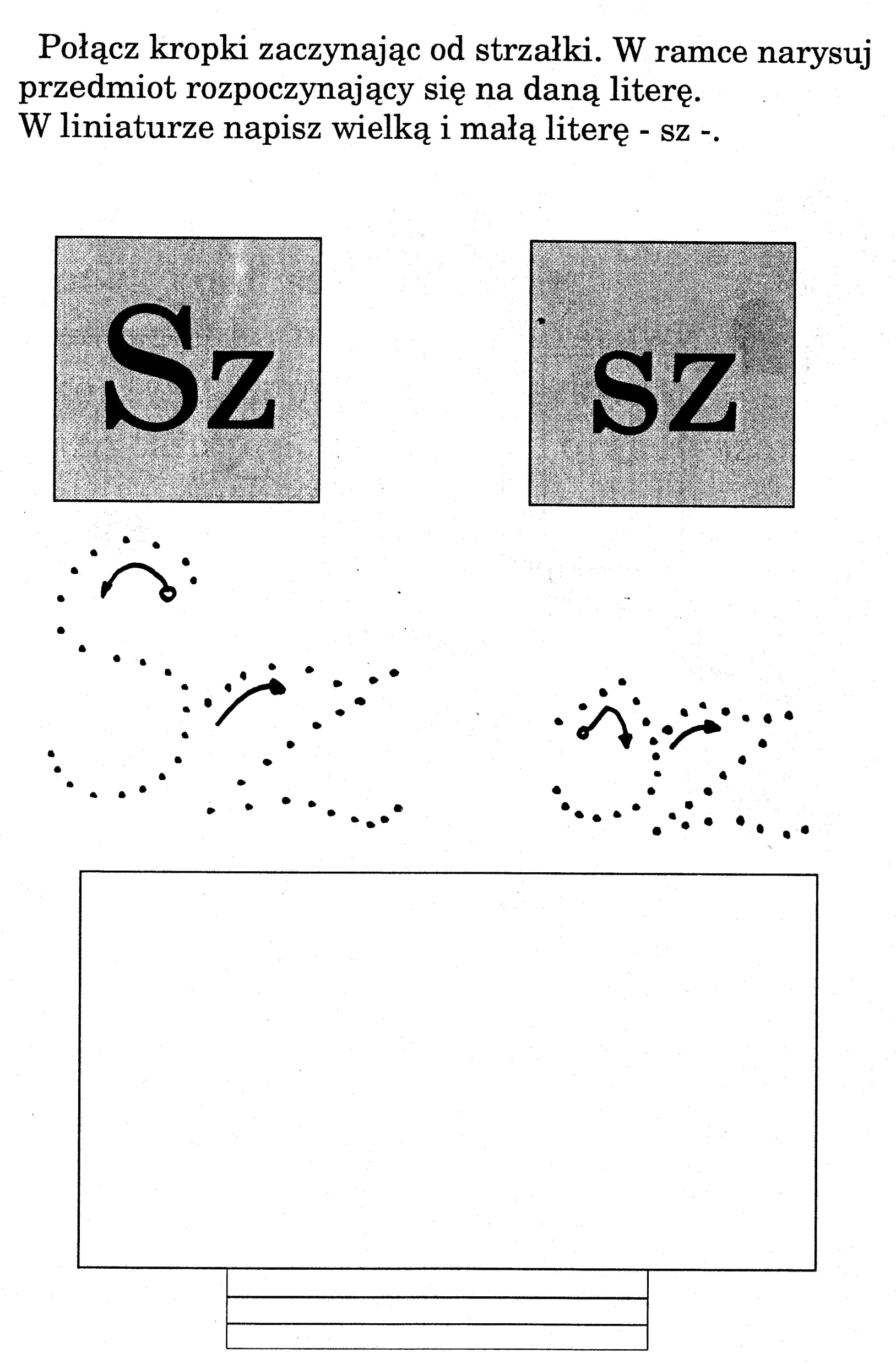 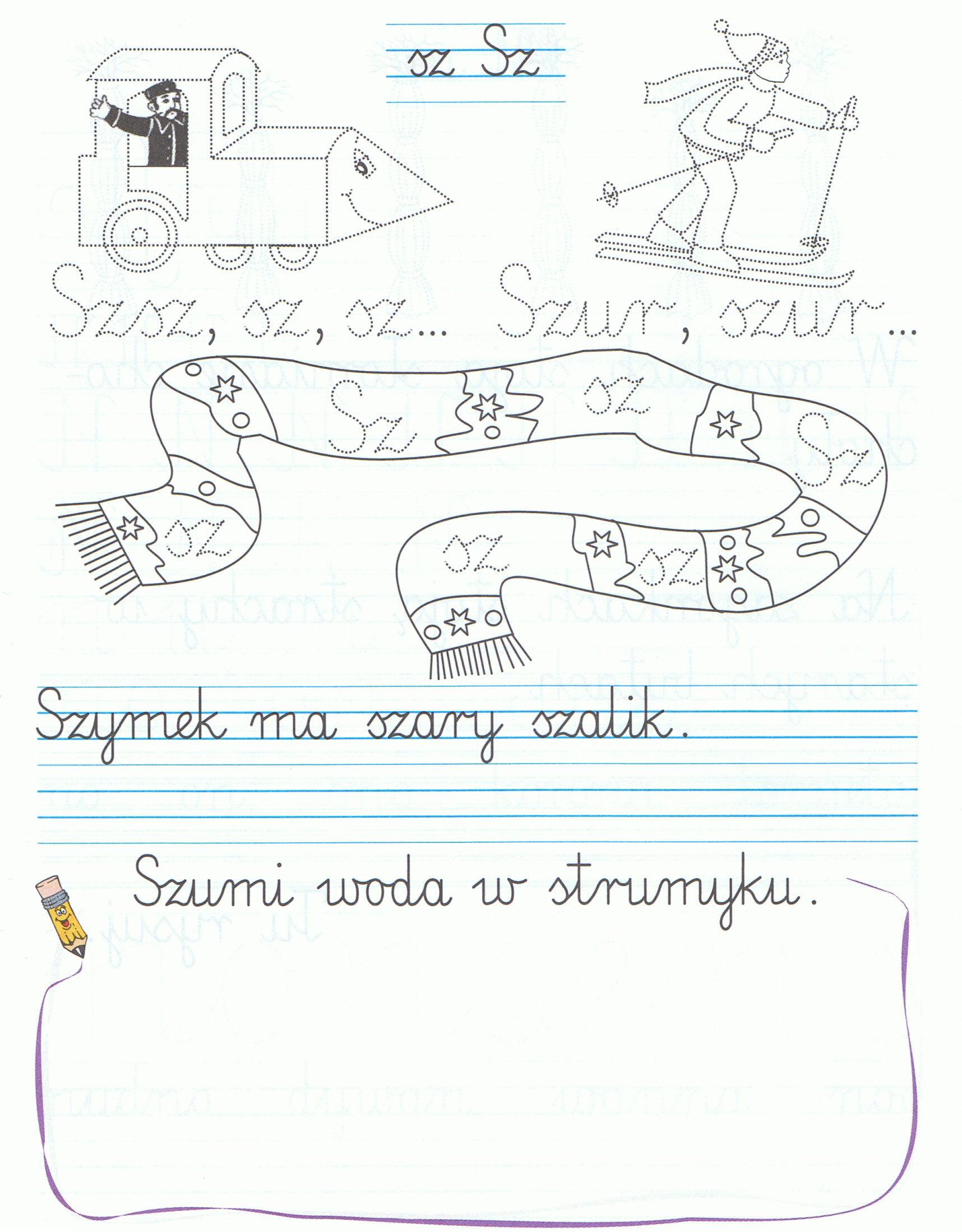 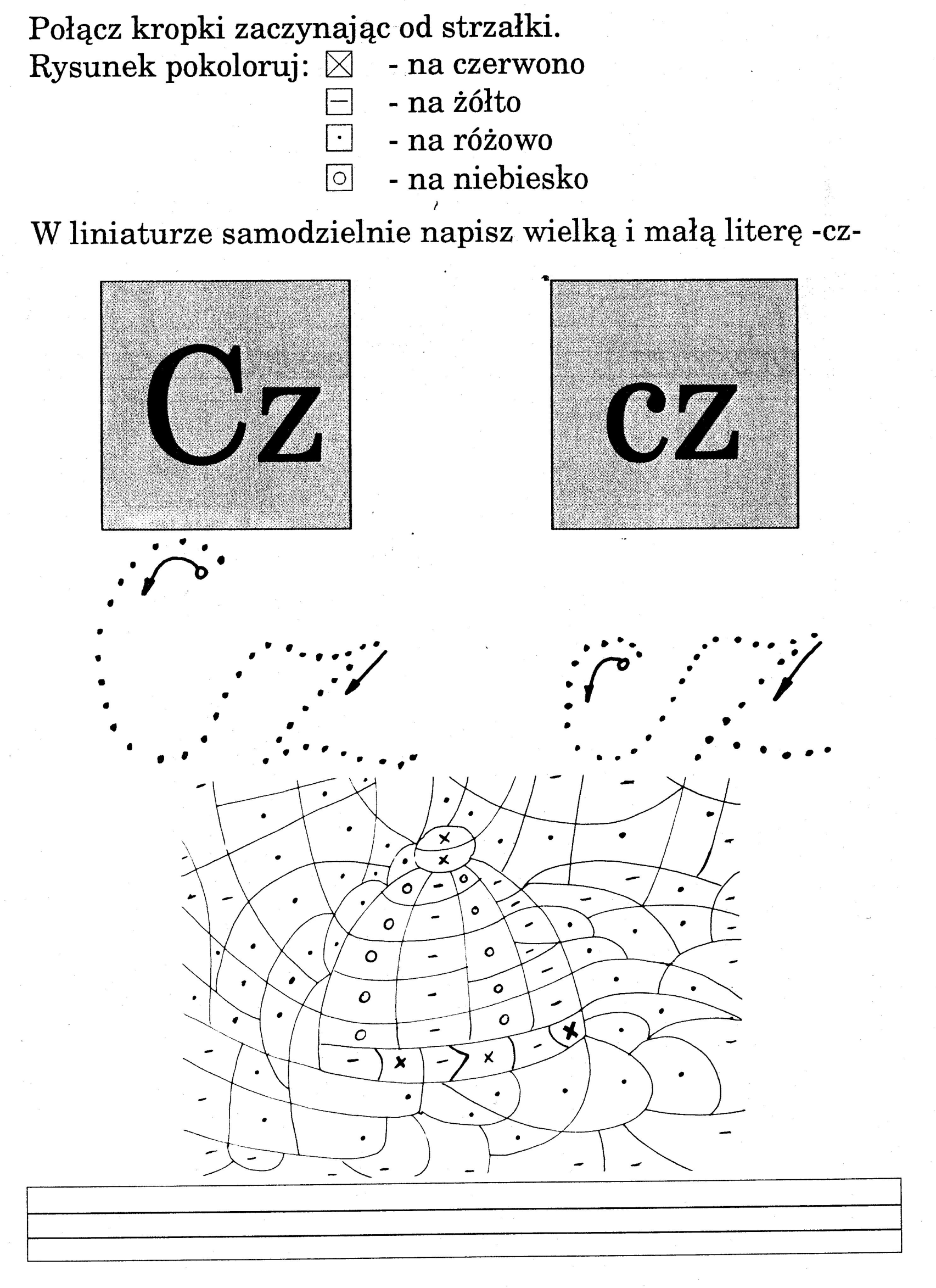 